1) Fill in the gaps. 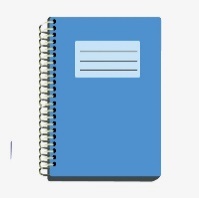 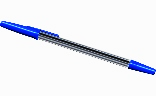 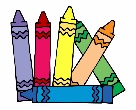 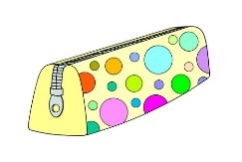 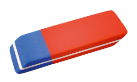 __u b__ __r                 p__ __              n__ __ __ b__ __k                 __e__c__l  c__s__                c__ __y__ n__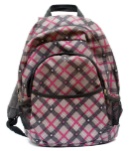 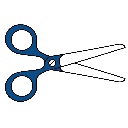 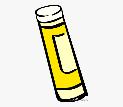 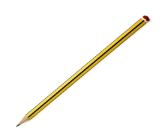 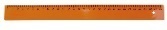   __lu__                  sc__ __ol   __ __g                    p__ __c__l                  r__l__r                  sc__ ss __ __s 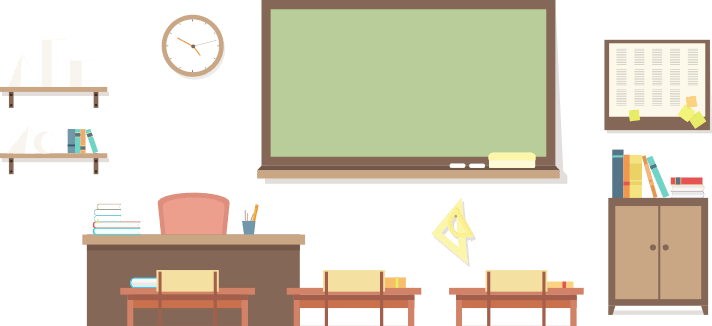 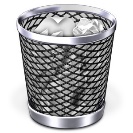 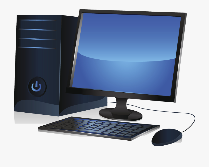                        __ __a__d                                  b__ __                             c__ m __ u __ __r2) Circle the correct answer.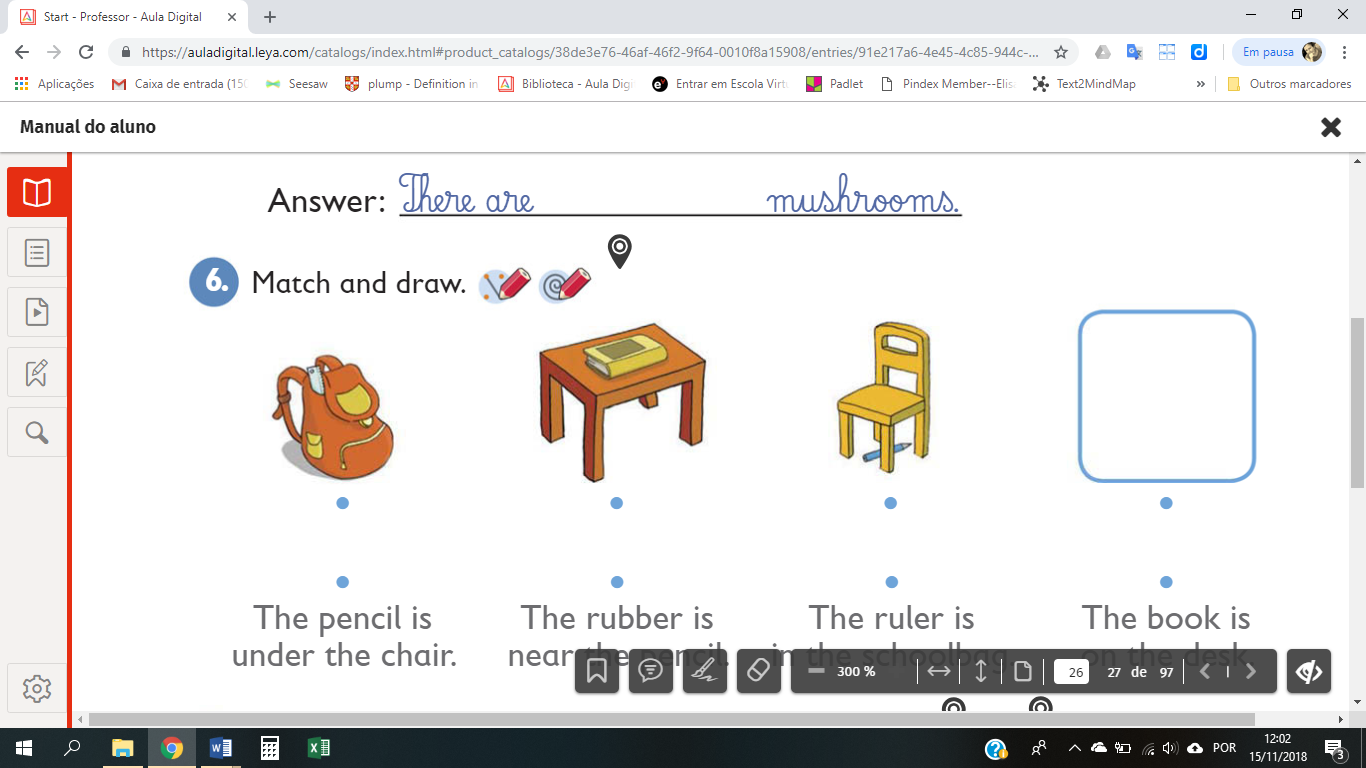 a. The pencil is    in  /  under    the chair. b. The book is    on  /  under    the desk.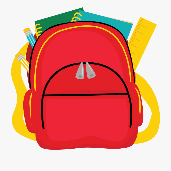 c. The ruler is    near  /  in    the schoolbag.d. The pencil sharpener is    near  /  on    the desk. 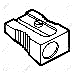 ANSWER KEYEXERCISE 1:rubber; pen; notebook; pencil case; crayons; glue; school bag; pencil; ruler; scissors; board; bin; computerEXERCISE 2:UnderOnInnearName: ____________________________    Surname: ____________________________    Nber: ____   Grade/Class: _____Name: ____________________________    Surname: ____________________________    Nber: ____   Grade/Class: _____Name: ____________________________    Surname: ____________________________    Nber: ____   Grade/Class: _____Assessment: _____________________________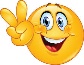 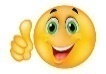 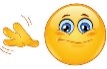 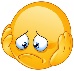 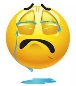 Date: ___________________________________________________    Date: ___________________________________________________    Assessment: _____________________________Teacher’s signature:___________________________Parent’s signature:___________________________